EINLADUNG ZUM SPORTFÖRDERUNTERRICHT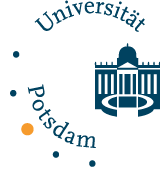 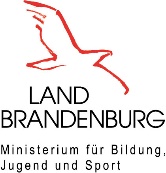 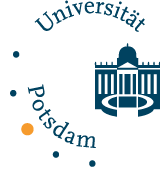 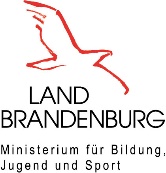 Liebe Eltern, liebe Erziehungsberechtigte,ich möchte hiermit Ihren Sohn / Ihre Tochter _________________________________________________  zur Teilnahme am Sportförderunterricht im ersten / zweiten Halbjahr des Schuljahres 20___ /___ einladen.Warum wird der Sportförderunterricht durchgeführt?Warum wird der Sportförderunterricht durchgeführt?Der Sportförderunterricht bietet eine zusätzliche Fördermaßnahme, an der Ihr Kind teilnehmen darf. Mit dem Sportförderunterricht soll die Freude an Bewegung sowie motorische und psycho-soziale Kompetenzen gefördert werden. Voraussetzung für die Zielerreichung ist die regelmäßige Teilnahme am SFU über mind. ein Schulhalbjahr.Die Lerngruppe setzt sich aus max. 15 Schülerinnen und Schülern aus unterschiedlichen Klassenstufen zusammen und wird von einer für den SFU qualifizierten Sportlehrkraft durchgeführt.Der Sportförderunterricht bietet eine zusätzliche Fördermaßnahme, an der Ihr Kind teilnehmen darf. Mit dem Sportförderunterricht soll die Freude an Bewegung sowie motorische und psycho-soziale Kompetenzen gefördert werden. Voraussetzung für die Zielerreichung ist die regelmäßige Teilnahme am SFU über mind. ein Schulhalbjahr.Die Lerngruppe setzt sich aus max. 15 Schülerinnen und Schülern aus unterschiedlichen Klassenstufen zusammen und wird von einer für den SFU qualifizierten Sportlehrkraft durchgeführt.Wie werden Schülerinnen und Schüler für den Sportförderunterricht ausgewählt?Wie werden Schülerinnen und Schüler für den Sportförderunterricht ausgewählt?Der Auswahl der Schülerinnen und Schüler liegen klare Kriterien zugrunde, die einzeln aber auch gebündelt zu einer Empfehlung der Teilnahme am SFU führen können ( x = für Ihr Kind zutreffend): Der Auswahl der Schülerinnen und Schüler liegen klare Kriterien zugrunde, die einzeln aber auch gebündelt zu einer Empfehlung der Teilnahme am SFU führen können ( x = für Ihr Kind zutreffend): ☐Empfehlung auf Basis der Befunde aus der Schuleingangsuntersuchung☐Empfehlung auf Basis der Ergebnisse aus der EMOTIKON-Erhebung in der Jahrgangsstufe 3☐Empfehlung auf Basis der fachlichen Einschätzung der SportlehrkraftWann und Wo findet der Sportförderunterricht an unserer Schule statt?Wann und Wo findet der Sportförderunterricht an unserer Schule statt?Der SFU findet 1 x / 2 x wöchentlich statt und beginnt am _____________________.Wochentag:______________  Uhrzeit: _______-_______  Ort: ____________________________________Wochentag:______________  Uhrzeit: _______-_______  Ort: ____________________________________Der SFU findet 1 x / 2 x wöchentlich statt und beginnt am _____________________.Wochentag:______________  Uhrzeit: _______-_______  Ort: ____________________________________Wochentag:______________  Uhrzeit: _______-_______  Ort: ____________________________________Mit freundlichen Grüßen, 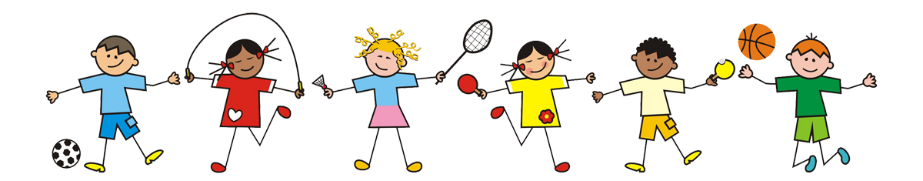 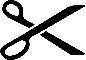 Mit freundlichen Grüßen, TEILNAHMEERKLÄRUNG Bitte an die/den Klassenlehrer/in Ihres Kindes übergeben!TEILNAHMEERKLÄRUNG Bitte an die/den Klassenlehrer/in Ihres Kindes übergeben!TEILNAHMEERKLÄRUNG Bitte an die/den Klassenlehrer/in Ihres Kindes übergeben!TEILNAHMEERKLÄRUNG Bitte an die/den Klassenlehrer/in Ihres Kindes übergeben!Mein Sohn / Meine Tochter ____________________________________________ aus der Klasse: ______ nimmt im ersten / zweiten Schulhalbjahr 20___ /___ am Sportförderunterricht teil. Mein Sohn / Meine Tochter ____________________________________________ aus der Klasse: ______ nimmt im ersten / zweiten Schulhalbjahr 20___ /___ am Sportförderunterricht teil. Mein Sohn / Meine Tochter ____________________________________________ aus der Klasse: ______ nimmt im ersten / zweiten Schulhalbjahr 20___ /___ am Sportförderunterricht teil. Mein Sohn / Meine Tochter ____________________________________________ aus der Klasse: ______ nimmt im ersten / zweiten Schulhalbjahr 20___ /___ am Sportförderunterricht teil. Mein Sohn / Meine Tochter ____________________________________________ aus der Klasse: ______ nimmt im ersten / zweiten Schulhalbjahr 20___ /___ am Sportförderunterricht teil. Ort, DatumUnterschrift Eltern / Erziehungsberechtigte